CAS in Clinical Research – Registration Form 
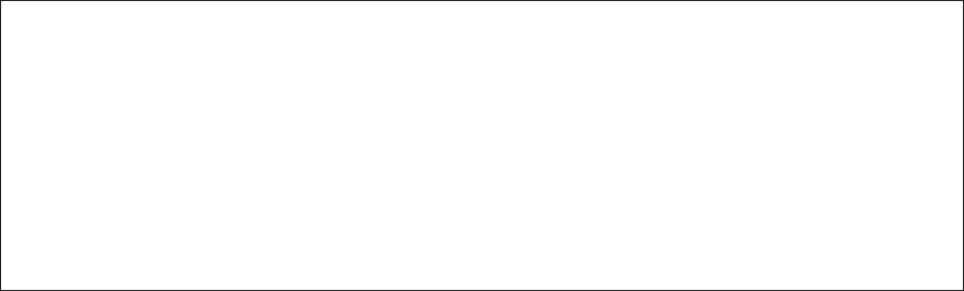 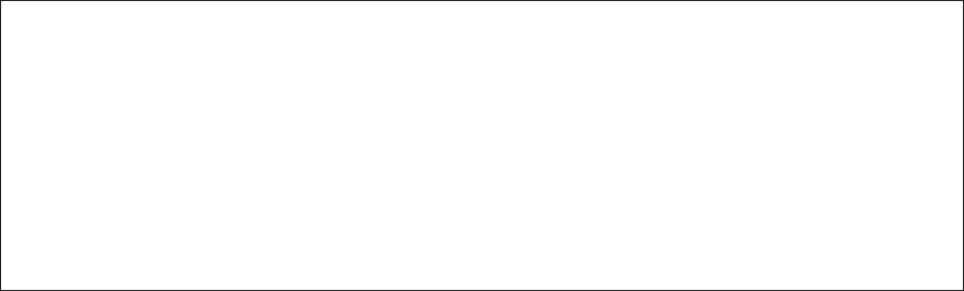 1 Leave blank if you don’t have a number. If you are accepted the university will allocate one.Personal DataPersonal DataMatriculation Number(if applicable) 1TitleFamily NameFirst NameDate of Birth (DD MM YYYY)First LanguagePlace of Origin (for Swiss citizens only)NationalityAHV/AVS number1Private AddressPrivate AddressStreetPostal CodeCityPhoneMobileEmailBusiness AddressBusiness AddressCompanyUnitStreetPostal CodeCityPhoneMobileEmailURLPlease indicate which address we use forPlease indicate which address we use for	Private address                                Business AddressEmail CorrespondanceinvoicingEducationEducationAcademic degrees(degrees, universities, years of degrees)Attach a copy of your Master’s degree 
Current EmployerCurrent (and if applicable, also expected) Professional Function and DutiesRemarks (especially with regard to deviations from the requirements for admission)ConditionsAll data will be handled in the strictest confidence.Applications will be handled in order in which they are received. There is no right to be admitted to the program. As soon as we have received your signed application and the proof of degree, we will send you a confirmation of receipt. The organizers have the right to make changes, in particular with respect to individual modules and instructors.Registration for the CAS in Clinical Research is binding.An amount of 1’000 Swiss Francs is due if I withdraw from the course after I have received a confirmation to be accepted in the course.If courses are not attended, there is no entitlement to a refund or waiver of course fees. It is up to the individual participants to take out cancellation insurance.The Jurisdiction for disputes arising from the contractual relationship resulting from the signing of this registration form is 3000 Bern. Swiss law applies.RegistrationI register for the CAS in Clinical Research.I understand that reservation of a place in the course of study requires definitive confirmation of enrolment.I will owe the University of Bern the program fee of 9’600.- CHF (payment is possible in three payments of 3’200.-CHF each, transferred within 30 days of receipt of the bill, first payment due before start of CAS )Location and date:Signature: